Детское объединение «Инфознайка»Детское объединение посещают 15 учащихся Александровской школы, возраст которых от 11 до 13 лет. Дети изучают правила техники безопасности в компьютерном классе, что такое компьютер и его составляющие части, для чего они нужны и как они работают. Программное обеспечение компьютера. Использование программ Microsoft Office, Paint и множество других прикладных программ. В этом учебном году ребята приняли участие во всероссийском конкурсе «Алгоритм» подведение итогов состоится 13 января 2016 года.  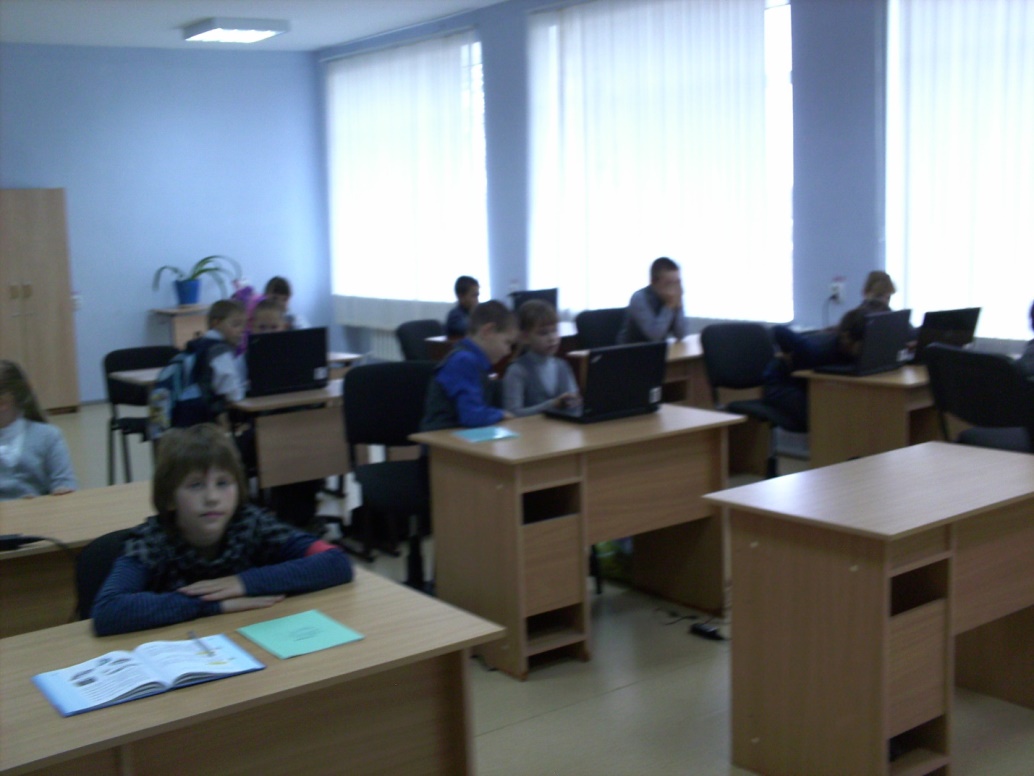 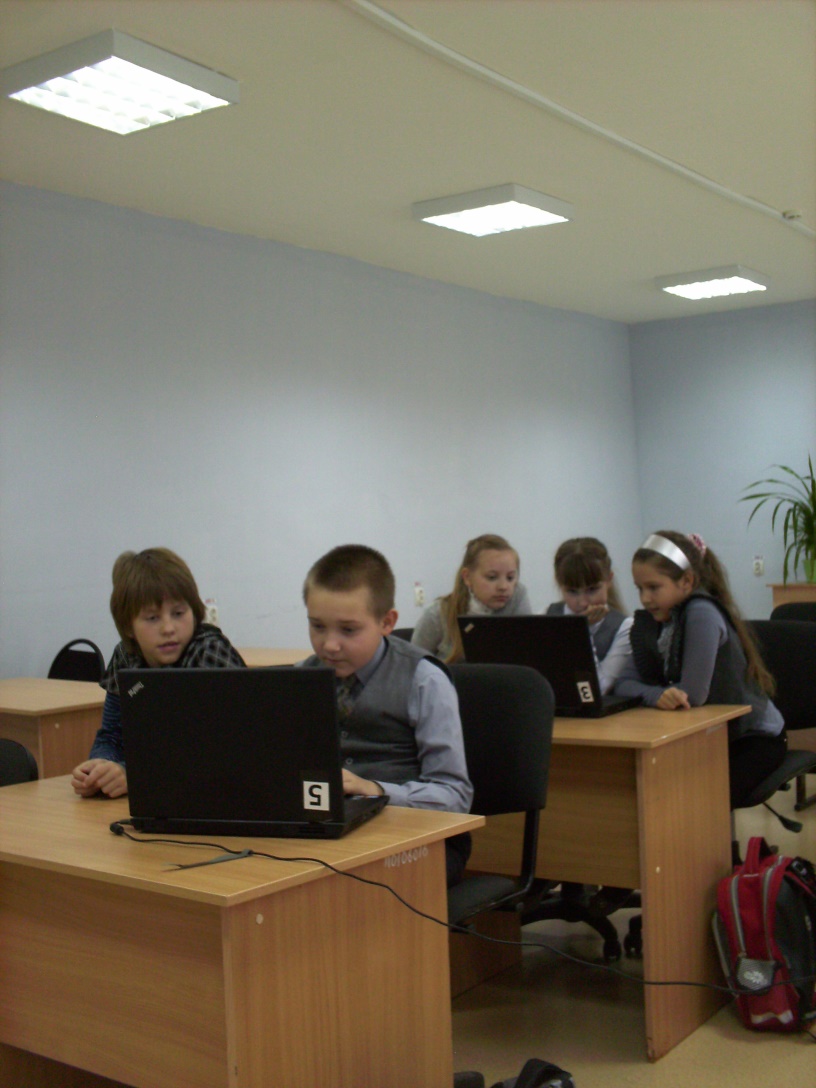 